Муниципальное казенное общеобразовательное учреждение  «Средняя общеобразовательная школа а. Инжичишхо имени  Дерева С.Э.»369426, КЧ Р, Хабезский район, а. Инжичишхо, ул. С. Дерева, 47ПРИКАЗО проведении школьного этапа Всероссийской олимпиады.В соответствии с приказами Минобрнауки России:от 18 ноября 2013 года № 1252 «Об утверждении порядка проведения олимпиады школьников»; от 17 декабря 2015 года № 1488 «О внесении изменений в Порядок проведения всероссийской олимпиады школьников», утвержденный приказом Минобрнауки России от 18 ноября 2013 года № 1252»;  на основании приказа РОО от 05.09.2017г. № 85/1, планом работы отдела  образования Хабезского муниципального района и планом работы школы на 2018-2019 уч. год,  в целях выявления способных детей для дальнейшей работы с ними.ПРИКАЗЫВАЮ:Провести школьный этап Всероссийской олимпиады школьников  в 4-11 классах по предметам в соответствии графика отдела образования с 8 по 26 октября.Составить олимпиадные задания школьного этапа всероссийской олимпиады школьников на основе содержания образовательных программ начального общего, основного общего и среднего общего образования углубленного уровня и соответствующей направленности, сформировать комплекты заданий для 4-11 классов школьного этапа Всероссийской олимпиады школьников с учетом методических рекомендаций, подготовленных центральными предметно-методическими комиссиями до 28 сентября 2018г.;Бековой О.У. – заместитель директора по УВР:изучить Порядок проведения школьного этапа Всероссийской олимпиады  школьников в 2018-2019 учебном году;осуществить прием заявлений на участие в школьном этапе всероссийской олимпиады школьников и согласий на обработку персональных данных до 28 сентября 2018 г.;по итогам школьного этапа олимпиады провести отбор учащихся (победителей, призеров) для участия  в районном этапе  Всероссийской олимпиады;обеспечить хранение олимпиадных заданий для школьного этапа Всероссийской олимпиады школьников до их передачи ответственному организатору по проведению олимпиады в муниципальных общеобразовательных учреждениях.Создать организационный комитет для проведения олимпиады в составе:Бековой О.У. – зам. директора по УВР, председатель жюри;Псеуновой А.В. – зам. директора во ВР, член жюри;Меремуковой  Д.А. – руководитель МО предметов учителей гуманитарного цикла;Хубиевой А.М.. – руководитель МО предметов учителей естественного цикла;Китаова А.А. – руководитель МО учителей начальных классов.Заместителю директору по УВР Бековой О.У.  довести до сведения учителей предметников график проведения олимпиады и вывесить его в учительской (план-график прилагается).Всем учителям-предметникам довести до сведения учащихся информацию о  сроках проведения олимпиады  по своему предмету и классу.Контроль над исполнением настоящего приказа возложить на зам. директора по УВР Бекову О.У.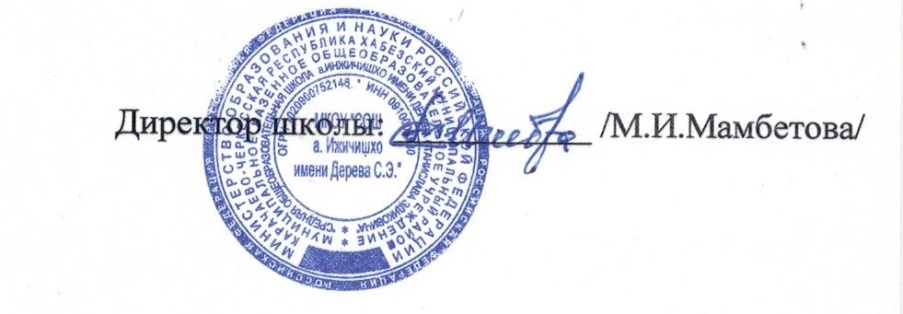 От06.09.2018г.№98